   Chorus Permission Slip  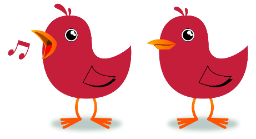 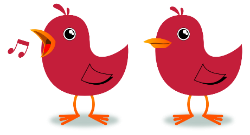 WHO: Open to all 4th and 5th graders (even our Safety Patrols   Yay!)WHEN: Wednesdays 2:00 PM-3:00 PM starting on Sept. 13, 2017WHERE: Music RoomWHY: Because chorus is totally FUN!!!   If you didn’t know, come find out!FAIR SHARE FEE: $20 for the year (includes chorus t-shirt, music, props, supplies, and a pizza party at the end of the year)Please fill out the permission slip below and bring it back to Mrs. Kim with your payment (cash or check) by 9/11.  Please make checks payable to CCE.  If you have any questions, please email Mrs. Kim at Hannah.kim@stjohns.k12.fl.us___________________________________________________________________Cardinal Chorus Permission SlipStudent Name: _____________________ Grade: ___ Teacher:________________Parent Name: ______________________   Email: __________________________Home Phone:_______________________  Cell: ____________________________ My child will be picked up at 3:00 by car:  ______  Go to Extended Day: _______My child is a biker/walker:  _____    (FYI: There is no crossing guard at that time.)Shirt Size:YS ____    YM ____    YL ____   YXL ____    AS ____   AM ____   AL ____   My child CANNOT have the following:Pizza ___   Munchkins ___  Publix cookies ___  Starburst ___  Welch’s Fruit Snack  ____